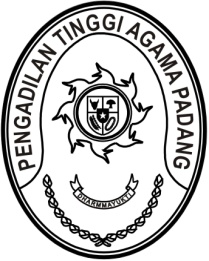 Nomor     	:	W3-A/          /KP.06/7/2022	 Juli 2022Lampiran	:	Perihal	:	Pengiriman Berkas Usulan Jaminan Kematian,		SK Taspen an. Rasikh Adila, S.H.I., dan Pensiun		Janda (Aprina Chyntya, S.H.)Yth.Ketua Pengadilan Agama Pulau Punjung Assalamu’alaikum, Wr. Wb.	Sehubungan dengan surat saudara nomor W3-A18/1141/Kp.06/7/2022 tanggal 21 Juli 2022 perihal sebagaimana pada pokok surat, dengan ini dapat kami sampaikan :Berdasarkan Peraturan Pemerintah Nomor 11 Tahun 2017 tentang Manajemen Pegawai Negeri Sipil, PNS yang diberhentikan dengan hormat karena meninggal dunia diberikan : Jaminan pensiun;Jaminan hari tua;Jaminan kematian;pensiun meninggal dunia alm. Rasikh Adila, S.H.I. telah ke Direktorat Jenderal Badan Peradilan Agama Mahkamah Agung RI;Jaminan hari tua dan jaminan kematian dapat diajukan klaim oleh ahli waris melalui aplikasi e-klim Taspen atau melalui kantor Taspen terdekat.	Demikian disampaikan untuk dapat dilaksanakan dan terima kasih.WassalamWakil Ketua,Hamdani S.Tembusan :Yth. Ketua Pengadian Tinggi Agama Padang (sebagai laporan);Yth. Ketua Pengadilan Agama .